________________________As the people of Waterford Mennonite Church, we 	August 23, 2015  Welcome everyone to faith and fellowship in Jesus Christ,     Minister to the needs of one another and our neighbors through the Holy Spirit, and      Call out each other’s gifts for the joyful work of God’s reconciling mission. “Pay Attention! Now!”Dwelling in the WordDeuteronomy 6Prelude		Welcome and Call to Worship 	Eldon StoltzfusGathering Songs		Christa Graber Kauffman
	Immortal, invisible, God only wise 	H 70		We sing to you, O God	SJ 1
	Listen, God is calling	SJ 42Lighting the Peace Lamp		Offering		
		Please pass the friendship pads as we give our offerings.Song of Worship	The love of God	SJ 44Children’s Story			Ron GuengerichScripture			Deuteronomy 6:13-19Sermon			“The Fear of the Lord, and ‘Fear not!’”	Ron GuengerichHymn of Response	Holy God, we praise thy name	H 121Commissioning of Jane Otto	for Stephen Ministry
	Will you let me be your servant	H 307Congregational Prayer		Cindy VothBenediction		Sending Song	The Lord bless you and keep you 	SJ 76 H = Hymnal: A Worship Book; SJ = Sing the Journey; SS = Sing the Story*We light the peace lamp every Sunday to lament all unnecessary and violent loss of life around the world.Living Stream Worship: Both services are live streamed at www.waterfordchurch.orgPrayers for Brothers and SistersGalen and Cynthia Kauffmann as they grieve the death of Galen’s mother, Marietta, who died on Tuesday. Darrel and Karen Sommers, Glen and Lorraine Reinford, Monica, Shawn, Jeremy, David, and Susanna Stutzman as they grieve the death of Wayne Sommers, father and grandfather.Pastor Neil Amstutz during the final week of his renewal leave.  (Neil will return to the office on September 1.  Stop by the table in the foyer and add your welcome note to the banner.) North Korea and South Korea’s relationship with each other and with the broader world.Jean Félix Cimbalanga, president of the Evangelical Mennonite Church of Congo, as he works towards unity in his denomination; for new energy for ministry as this church heals from the fractures of past years.All affected by the recent explosions in China and recent bombings in Thailand. Senior Adult Ministry Team as they meet this week and use their gifts to minister to our seniors.Benin Bible Institute (BBI) Partnership Planning Group as they are in conversation with BBI and prepare to share updates during nurture hour next week. Jordan and Christa Graber Kauffman as Jordan leaves this week to begin graduate studies at Kent State (Ohio) and as Christa remains in Goshen to continue in her teaching position at Goshen Middle School. Lee  and Karen Pfahler and their children as Lee transitions to a new Clinical Pastoral Education Program (CPE) in conjunction with Lutheran Hospital in Fort Wayne and Elkhart General Hospital following the unexpected and sudden closure of the CPE program he was currently enrolled in at St. Joseph Medical Center.Kylie Bodiker, Heath Yoder, and Kenzie Zimmerman, making the transition from the nursery to the nurture wing, and their teachers Char Stoltzfus and Becky Yoder.Welcome, GuestsLarge print copies of the bulletin and the hymnal and hearing aid systems are available from the ushers. Sermon boards for children are available at the back door; please pick one up as you enter. You are encouraged to bring infants through age two children to the nursery. Pick up the newsletter, Buzz, from the welcome kiosk in the foyer.Welcome TeamGreeter/Hosts	Maurice and Carol Lehman; Bob and Rachel Brenneman Ushers	Bruce Snyder, Dennis Myers (1st); 	Joanna Yoder, Ed Swartzendruber, Wade Ramer (2nd) Nursery	Lorene and Sophie Miller, Sherry Mast (1st); Ami and Rich Schlamersdorf (Nurture); Julie Yoder, Monica Stutzman (2nd)Audiovisual	Len Emery, Mark Daniels; Ryan Oostland, Tony MillerLast Sunday Attendance:	Worship – 305 (125+180); Nurture hour – 279Finances – August 16Operating Fund	$	12,158.20	Mennonite Education	$	2,155.00Either Fund	$	2,899.00	Budget subtotal	$	17,212.20Children’s offering	$	2.46	Least Coin Fund	$	17.92			Total:	$	17,232.58Today8:00/10:45 a.m.	Worship9:15 a.m.	Coffee and fellowship9:30 a.m.	Nurture hour—classes for all agesThis Week at Waterford Tuesday	9:30 a.m.	Senior Adult Ministry Team/Room 6Wednesday	7:00 p.m.	MYFThursday	7:00 a.m.	Morning Prayers/Room 15Looking Ahead August 30		Stories and testimonies led by Velma Swartz 		Dwelling in the Word: Pay Attention! Now!	(Deuteronomy 6:1-12, 20-25); 		Combined nurture hour for youth and adults reporting on BBISeptember 6	Year of the Bible Celebration:  The Heilsgeschichte for the ears and eyes		All-church potluckPastoral Team		Phone	E–mailPastoral Team Leader	Neil Amstutz	(on renewal leave)Interim Pastoral Team Member	Ron Guengerich	312-5735	ron@waterfordchurch.orgPastor of Community Life	Cindy Voth	536-4816	cindy@waterfordchurch.orgPastor of Family Life and Financial Stewardship	Lyle Miller	202-3121	lyle@waterfordchurch.orgPastor of Senior Ministries	Velma Swartz	238-7088	velma@waterfordchurch.orgWorship Coordinator	JD Smucker	534-1879	jd@waterfordchurch.orgInterim Coordinator of Administrative Ministries	Janet Shoemaker	533-2241	office@waterfordchurch.orgWaterford Mennonite Church, 65975 State Road 15, Goshen, IN 46526. Phone 574.533.5642; Fax 574.533.0879.E-mail: office@waterfordchurch.org; website: www.waterfordchurch.org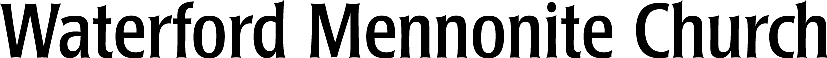 